CONSEJERÍA DE EDUCACIÓN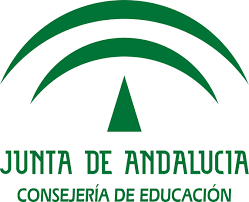 Centro del Profesorado Alcalá de GuadaíraTeléfono: 955681920 Fax: 955681383    www.juntadeandalucia.es/educacion/portals/web/cep-alcala-guadairaMEMORIA FINAL GRUPOS DE TRABAJOMEMORIA FINAL GRUPOS DE TRABAJOMEMORIA FINAL GRUPOS DE TRABAJOMEMORIA FINAL GRUPOS DE TRABAJOMEMORIA FINAL GRUPOS DE TRABAJOMEMORIA FINAL GRUPOS DE TRABAJOCÓDIGO SÉNECA: 184130GT036                                                                                CURSO: 2017-2018                            CÓDIGO SÉNECA: 184130GT036                                                                                CURSO: 2017-2018                            CÓDIGO SÉNECA: 184130GT036                                                                                CURSO: 2017-2018                            CÓDIGO SÉNECA: 184130GT036                                                                                CURSO: 2017-2018                            CÓDIGO SÉNECA: 184130GT036                                                                                CURSO: 2017-2018                            CÓDIGO SÉNECA: 184130GT036                                                                                CURSO: 2017-2018                            Nombre:COORDINACION Y AUTOFORMACION EN MOODLE 2.5Miembros10¿Valoración cualitativa? (SÍ-NO)SIDATOS PARA LA MEMORIAResultados obtenidos en relación con los objetivos propuestos. Asuntos que han resultado interesantes y aspectos susceptibles de mejora. Posibilidad de continuidad para el 17/18 (máximo 2.000 caracteres)Comenzando por la situación de partida de nuestra formación en la plataforma moodle 2.5, nos marcamos unos objetivos claros y concretos para intentar unificar las aulas en la educación semipresencial de la ESA en todos los ámbitos y niveles de educación.Para ello formamos el GT con los diez profesores que impartimos clase en la ESA Semipresencial. La mayoría de los objetivos propuestos se cumplieron al poco tiempo de comenzar, aunque se hayan seguido unificando las aulas casi semanalmente para abrir temas, tareas, cuestionarios, vídeos y demás elementos que nos ofrece la plataforma.Los aspectos más importantes conseguidos son la formación nuestra en plataforma y los materiales realizados (que comentaremos en el siguiente apartado) para el alumnado que realiza estos estudios y las dificultades que ellos/as presentan.La continuidad del GT sería lo ideal para poder continuar con un trabajo realizado ya de tres años, y las aulas continuasen así de unificadas.Productos, evidencias de aprendizaje que se han adquirido. Grado de aplicación en el centro educativo. Efectos producidos en el aula. En el caso de que se hayan realizado materiales, descripción de los mismos (máximo 2.000 caracteres)En cuanto a los materiales realizados por nuestro grupo de trabajo, hemos de comentar que hemos realizado muchos y diversos, aunque a modo de ejemplo hemos realizado algunos vídeos ilustrativos con el programa “Jing” (que fue el primer recurso que comenzamos a realizar para ello) y se encuentran en la plataforma colabor@ de la Junta de Andalucía. Uso del programa Jing.Creación de un foro de debate.Creación de categorías dentro del banco de preguntas.Creación de agrupamientos.Creación de cuestionarios.Realización de preguntas de respuesta múltiple.Creación de una etiqueta.Insertar una tarea en la plataforma.Realización de preguntas tipo Cloze.Realización de preguntas de respuesta V-F.Además de esto, que como comentábamos, se han realizado a modo de ejemplo, también hay muchos más materiales de este tipo dentro de nuestra plataforma moodle 2.5 en el curso ESA Nivel II. A esto sumamos una tarea presencial en ambos ámbitos en la cual se movilizaron a todos los alumnos/as matriculados en ESA Niveles I y II en nuestro IES.Además hemos comenzado a trabajar con el calificador por criterios de evaluación y estándares de aprendizaje asociados a esos criterios como nos dice la nueva orden de educación para personas adultas.Nivel de interacción entre las personas que componen el grupo. Valoración del compromiso individual de los participantes (máximo 2.000 caracteres)La valoración del compromiso de los miembros del GT es muy positiva en cuanto a formación tanto individual como grupal.El trabajo individual nos ha aportado mejoría en el uso de la plataforma y en el planteamiento de dudas a los compañeros y el trabajo colectivo, nos ha ayudado a estar más unidos ante cualquier problema planteado.Además se ha insistido mucho en los compañeros/as del ámbito de comunicación para que el próximo año realicen las pruebas online, aunque es cierto que ya han realizado cuestionarios a modo de tarea para el alumnado de la ESA Nivel I y II a lo largo del curso.La valoración que realizamos los componentes del GT en cuanto a la puesta en práctica de los materiales realizados es muy positiva, ya que son materiales innovadores y fáciles de trabajar por su parte, lo que unido a los problemas individuales (el trabajo en su mayor parte) hacen que les sea mucho más dinámico y llevadero realizar las tareas y revisar el temario propuesto por nuestra parte.